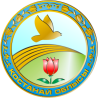 БАСПАСӨЗ ХАБАРЛАМАСЫНаурыз мерекесіне орай облыстық «Сахналық жекпе-жек» атты әншілер байқауыӨтетін уақыты: 2023 жылғы,16 наурыз, сағат 10:00-деӨтетін орны: Лисаков қаласы, Мәдениет және спорт орталығы2023 жылғы наурыздың 16 күні сағат 10:00-де Лисаков қаласындағы мәдениет және спорт орталығында, Наурыз мерекесіне орай Тобыл-Торғай өңіріндегі ересек әншілер арасында «Сахналық жекпе-жек» атты әншілер байқауы өтеді.Байқаудың мақсаты мен міндеттері:Байқаудың мақсаты мен міндеттері: Костанай өңірі композиторларының әндерін кеңінен насихаттау; әншілік өнердің кәсіби деңгейге көтерілуіне жол ашу; әншілердің шығармашылық белсенділігіне қолдау көрсету; аға буынды өнерпаздарды қолдау, бағалау.Ұйымдастырушылар:Қостанай облысы әкімдігі мәдениет басқармасының «Облыстық көркемөнерпаздардың халық шығармашылығы мен кинобейнеқор орталығы» КМҚК.   Облыстың БАҚ өкілдерін осы іс-шараға қатысуға және ақпараттық қолдау көрсетуге шақырамыз.Қосымша ақпарат алу үшін мына байланыс нөміріне хабарласуға болады: тел.:  +7 (7142) 560-129email:  1@ocsnt.kzwebsite: www.ocsnt.kz (перевод)ПРЕСС-РЕЛИЗКонкурс вокалистов «Сахналық жекпе-жек», исполнителей Костанайской области, приуроченный празднованию Наурыз мейрамыДата проведения:16 марта 2023 года в 10:00 часовМесто проведения:Город Лисаковск, Центр культуры и спорта 16 марта 2023 года в 10:00 часов в Доме культуры г. Лисаковска, состоится Конкурс вокалистов «Сахналық жекпе-жек», среди взрослых исполнителей Костанайской области, приуроченный празднованию Наурыз мейрамыОрганизаторы мероприятия: КГКП «Областной центр самодеятельного народного творчества» Управления культуры акимата Костанайской области.Цель и задачи конкурса:Популяризация песен композиторов Костанайской области; повышение уровня исполнительского мастерства вокалистов Костанайской области; поддержка творческой активности певцов; поддержка и оценка исполнителей старшего поколения Костанайской области.Приглашаем журналистов СМИ области принять участие в этом мероприятии и оказать информационную поддержку данному мероприятию.Дополнительная информация: тел.:  +7 (7142) 560-129email:  1@ocsnt.kzwebsite: www.ocsnt.kz